Wholesale: New						By assignmentI, the undersigned……………………………………………………,a …………………………………….. national, register No. ………………………………….., I would like to obtain a permit that entitles me to purchase tobacco and Tombacs products, directly from the Regie offices in order to be sold in my store, located in the city of ……………………………………, district ………………………………….., Street …………………………………………, or road ……………………………………………, near …………………………………………, property of …………………………………………., building ……………………………………………………., phone number ………………………………………………………I shall undertake the following, under pain of cancelling the permit without any amends:To respect all decisions, regulations, laws, arrangements, and instructions related to the Régie Libanaise des Tabacs et Tombacs, whether current or to be issued in the future, without any reserve.Not to involve in the trade of smuggled tobacco products, and not to represent a foreign tobacco company. I undertake to accept in advance the decision that shall be issued by the Régie Libanaise des Tabacs et Tombacs as per the approval of the refusal of this application within the delay set by the decision No. 1/1879 dated 18/06/92.I am not an employee, contracted, or laborer in any public sector administration or in the Régie Libanaise des Tabacs et Tombacs.All the documentation and information provided in this application are true.I agree the below:The Head of Sales must dedicate a daily working schedule of at least six working hours.The Head of Sale must present a monthly sale statement, whereas the Regie is entitled to verify the said statements and control the registry.The annual renewal fees must be paid within the 30th of January of every year.A penalty of 10% shall be imposed over the annual renewal fees for every month delay of renewal.In case renewal fees were not paid for three consecutive years, the license shall be effectively canceled.The Head of Sale shall be the sole responsible of the obligations within the license.In no case may the cession of the license be considered effective prior to the Regie’s approval over the cession deed.License shall be effective immediately canceled in case of drug dealing, trading of smuggled illegal tobacco, or dealing with smugglers of such products.The license shall be canceled without indemnity in case the Head of sale commits the same violation of the regulations three consecutive times, without paying the imposed penalty over the first two violations. The Head of Sale shall compel to the provisions of the decision No. 1/1879 dated 18/06/1993.Ratification of the signature by the responsible employee			Name and Signature……………………………………............................................			……………………………………or by the local mayor……………………………………………			Date…………………………..Signature……………………………………………………………..Official Statement of Local MayorI, the undersigned……………………………………………………, Mayor of ………………………………………………, hereby certify, on my responsibility  that Mr./Mrs. ……………………………………………………………, invests in a store located in my city ……………………………………, district ………………………………….., Street …………………………………………,property of …………………………………………, near ………………………………………….,He/she is involved in the trade of……………………………………………………………., and he/she is not illiterate.The statement was given upon request on …………………………………………………….									Signature and Seal									…………………………………To be submitted to Mr. ……………………………………………. and Mr. ……………………………………………. for further examination, verification, and reporting.Head of Sales and Permits Department					Director………………………………………………….. 																…………………………………………Hadath, …………………………………………			Hadath, ……………………………………………Required documentation:Title deed, or lease agreement (store of no less than 48 meter cube).Recent Police Record.Certified cheque in the amount of ten thousand two USD.Copy of the Individual Entry Statement or the ID.2 ID photos.Commercial Circular, as a company, enclosed with a document that proves the number of partners, in case the application was offered by a company.N.B.: annual renewal fee is 400 USD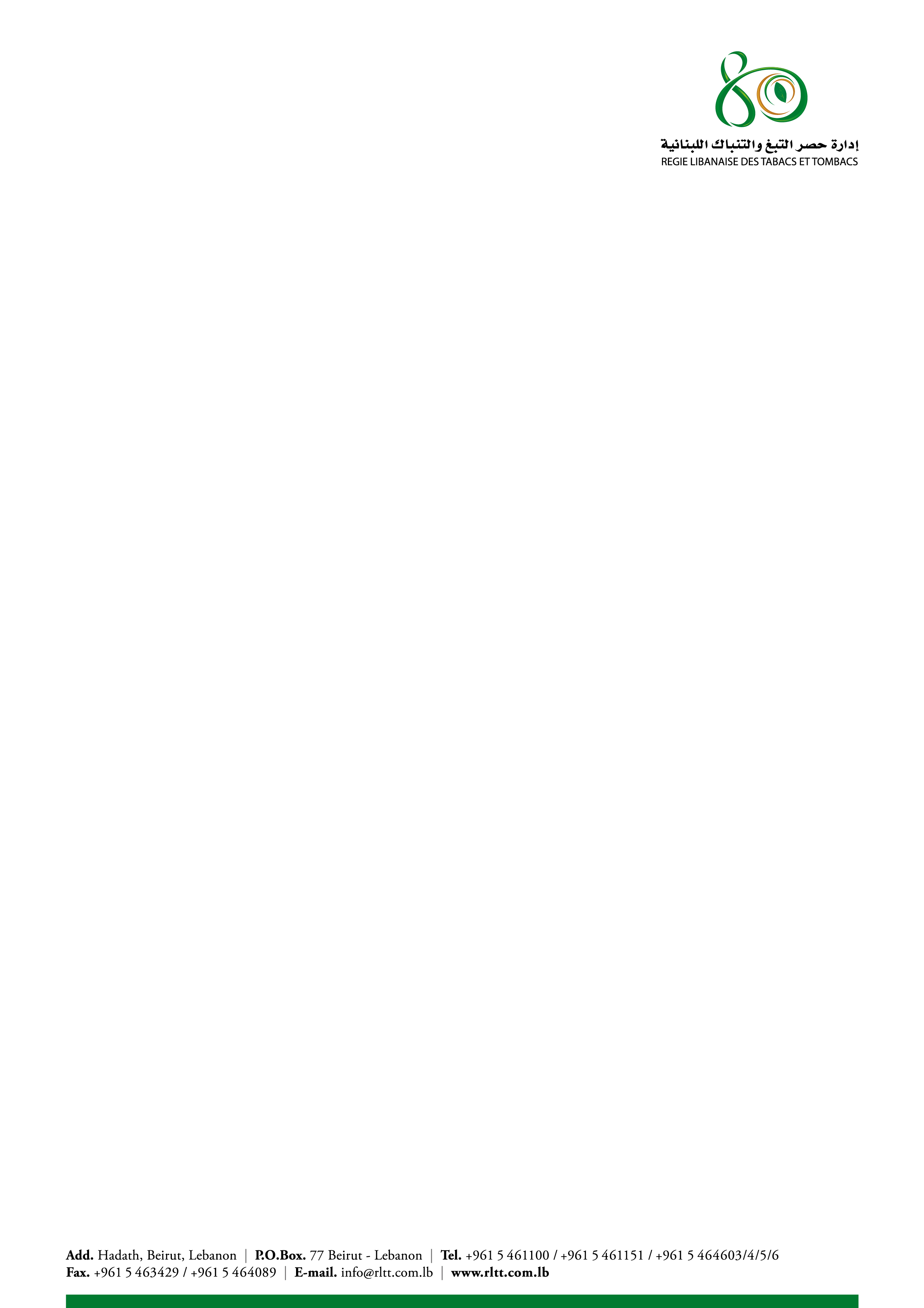 